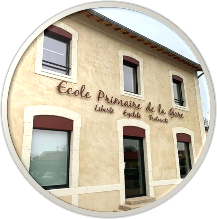 Rallye Lecture Cycle 3À la poursuite des HumutesCarina Rozenfeld (éditions Mini Syros)À la poursuite des HumutesCarina Rozenfeld (éditions Mini Syros)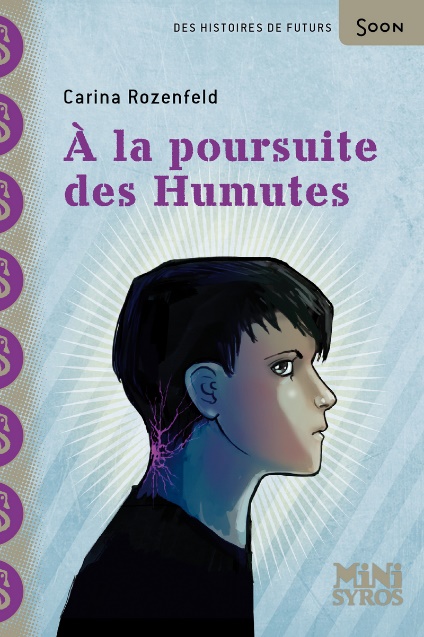 1 – Qu’est-ce qu’un Humute ? 	a) C’est un humain qui a des origines extraterrestres.	b) C’est un humain qui a subi une mutation.	c) C’est un humain qui s’est fait implanter une puce.1 – Qu’est-ce qu’un Humute ? 	a) C’est un humain qui a des origines extraterrestres.	b) C’est un humain qui a subi une mutation.	c) C’est un humain qui s’est fait implanter une puce.6 – Comment Tommy découvre-t-il son pouvoir ?	a) En se regardant dans la glace.	b) En regardant la télévision.	c) En lisant un magazine.2 – D’après le journal télévisé, qu’arrive-t-il aux Humutes ?	a) On les met en prison.	b) On les envoie sur une autre planète.	c) On les endort.2 – D’après le journal télévisé, qu’arrive-t-il aux Humutes ?	a) On les met en prison.	b) On les envoie sur une autre planète.	c) On les endort.7 – Quel est le pouvoir de Tommy ?	a) Il peut voler.	b) Il peut reconnaître les Humutes.	c) Il peut se téléporter.3 – A quel endroit du corps le cerveau supplémentaire des Humutes pousse-t-il ?	a) Au niveau du pied.	b) Au niveau du cou.	c) Au niveau de l’épaule.3 – A quel endroit du corps le cerveau supplémentaire des Humutes pousse-t-il ?	a) Au niveau du pied.	b) Au niveau du cou.	c) Au niveau de l’épaule.8 – Comment réagit la mère de Tommy quand il lui avoue la vérité ?	a) Elle est ravie.	b) Elle est effrayée.	c) Elle ne veut plus le voir.4 – Pourquoi Tommy est-il très inquiet ?	a) Car il ne veut pas qu’on découvre qu’il est un Humute.	b) Car il sait que ses copains sont Humutes.	c) Car il doit passer une visite médicale.4 – Pourquoi Tommy est-il très inquiet ?	a) Car il ne veut pas qu’on découvre qu’il est un Humute.	b) Car il sait que ses copains sont Humutes.	c) Car il doit passer une visite médicale.9 – Quel est le pouvoir du père de Tommy ?	a) Il peut changer d’apparence.	b) Il peut voir le futur.	c) Il peut devenir transparent.5 – Quel est le plan de Tommy ?	a) Il prévoit de partir vivre dans une cabane.	b) Il prévoit de partir dans un autre pays.	c) Il prévoit de partir chez son grand-père.5 – Quel est le plan de Tommy ?	a) Il prévoit de partir vivre dans une cabane.	b) Il prévoit de partir dans un autre pays.	c) Il prévoit de partir chez son grand-père.10 – Comment se finit la guerre entre les humains et les Humutes ?	a) Les humains gagnent.	b) Les Humutes gagnent.	c) Il n’y a pas de guerre.Rallye Lecture Cycle 3Rallye Lecture Cycle 3Rallye Lecture Cycle 3Rallye Lecture Cycle 3Rallye Lecture Cycle 3À la poursuite des HumutesCarina Rozenfeld (éditions Mini Syros)À la poursuite des HumutesCarina Rozenfeld (éditions Mini Syros)À la poursuite des HumutesCarina Rozenfeld (éditions Mini Syros)À la poursuite des HumutesCarina Rozenfeld (éditions Mini Syros)À la poursuite des HumutesCarina Rozenfeld (éditions Mini Syros)À la poursuite des HumutesCarina Rozenfeld (éditions Mini Syros)À la poursuite des HumutesCarina Rozenfeld (éditions Mini Syros)À la poursuite des HumutesCarina Rozenfeld (éditions Mini Syros)CORRECTIONCORRECTIONCORRECTIONCORRECTIONCORRECTION1 – Qu’est-ce qu’un Humute ? b) C’est un humain qui a subi une mutation.1 – Qu’est-ce qu’un Humute ? b) C’est un humain qui a subi une mutation.1 – Qu’est-ce qu’un Humute ? b) C’est un humain qui a subi une mutation.1 – Qu’est-ce qu’un Humute ? b) C’est un humain qui a subi une mutation.1 – Qu’est-ce qu’un Humute ? b) C’est un humain qui a subi une mutation.1 – Qu’est-ce qu’un Humute ? b) C’est un humain qui a subi une mutation.1 – Qu’est-ce qu’un Humute ? b) C’est un humain qui a subi une mutation.6 – Comment Tommy découvre-t-il son pouvoir ?b) En regardant la télévision.6 – Comment Tommy découvre-t-il son pouvoir ?b) En regardant la télévision.6 – Comment Tommy découvre-t-il son pouvoir ?b) En regardant la télévision.6 – Comment Tommy découvre-t-il son pouvoir ?b) En regardant la télévision.6 – Comment Tommy découvre-t-il son pouvoir ?b) En regardant la télévision.6 – Comment Tommy découvre-t-il son pouvoir ?b) En regardant la télévision.2 – D’après le journal télévisé, qu’arrive-t-il aux Humutes ?a) On les met en prison.2 – D’après le journal télévisé, qu’arrive-t-il aux Humutes ?a) On les met en prison.2 – D’après le journal télévisé, qu’arrive-t-il aux Humutes ?a) On les met en prison.2 – D’après le journal télévisé, qu’arrive-t-il aux Humutes ?a) On les met en prison.2 – D’après le journal télévisé, qu’arrive-t-il aux Humutes ?a) On les met en prison.2 – D’après le journal télévisé, qu’arrive-t-il aux Humutes ?a) On les met en prison.2 – D’après le journal télévisé, qu’arrive-t-il aux Humutes ?a) On les met en prison.7 – Quel est le pouvoir de Tommy ?b) Il peut reconnaître les Humutes.7 – Quel est le pouvoir de Tommy ?b) Il peut reconnaître les Humutes.7 – Quel est le pouvoir de Tommy ?b) Il peut reconnaître les Humutes.7 – Quel est le pouvoir de Tommy ?b) Il peut reconnaître les Humutes.7 – Quel est le pouvoir de Tommy ?b) Il peut reconnaître les Humutes.7 – Quel est le pouvoir de Tommy ?b) Il peut reconnaître les Humutes.3 – A quel endroit du corps le cerveau supplémentaire des Humutes pousse-t-il ?b) Au niveau du cou.3 – A quel endroit du corps le cerveau supplémentaire des Humutes pousse-t-il ?b) Au niveau du cou.3 – A quel endroit du corps le cerveau supplémentaire des Humutes pousse-t-il ?b) Au niveau du cou.3 – A quel endroit du corps le cerveau supplémentaire des Humutes pousse-t-il ?b) Au niveau du cou.3 – A quel endroit du corps le cerveau supplémentaire des Humutes pousse-t-il ?b) Au niveau du cou.3 – A quel endroit du corps le cerveau supplémentaire des Humutes pousse-t-il ?b) Au niveau du cou.3 – A quel endroit du corps le cerveau supplémentaire des Humutes pousse-t-il ?b) Au niveau du cou.8 – Comment réagit la mère de Tommy quand il lui avoue la vérité ?a) Elle est ravie.8 – Comment réagit la mère de Tommy quand il lui avoue la vérité ?a) Elle est ravie.8 – Comment réagit la mère de Tommy quand il lui avoue la vérité ?a) Elle est ravie.8 – Comment réagit la mère de Tommy quand il lui avoue la vérité ?a) Elle est ravie.8 – Comment réagit la mère de Tommy quand il lui avoue la vérité ?a) Elle est ravie.8 – Comment réagit la mère de Tommy quand il lui avoue la vérité ?a) Elle est ravie.4 – Pourquoi Tommy est-il très inquiet ?a) Car il ne veut pas qu’on découvre qu’il est un Humute.4 – Pourquoi Tommy est-il très inquiet ?a) Car il ne veut pas qu’on découvre qu’il est un Humute.4 – Pourquoi Tommy est-il très inquiet ?a) Car il ne veut pas qu’on découvre qu’il est un Humute.4 – Pourquoi Tommy est-il très inquiet ?a) Car il ne veut pas qu’on découvre qu’il est un Humute.4 – Pourquoi Tommy est-il très inquiet ?a) Car il ne veut pas qu’on découvre qu’il est un Humute.4 – Pourquoi Tommy est-il très inquiet ?a) Car il ne veut pas qu’on découvre qu’il est un Humute.4 – Pourquoi Tommy est-il très inquiet ?a) Car il ne veut pas qu’on découvre qu’il est un Humute.9 – Quel est le pouvoir du père de Tommy ?a) Il peut changer d’apparence.9 – Quel est le pouvoir du père de Tommy ?a) Il peut changer d’apparence.9 – Quel est le pouvoir du père de Tommy ?a) Il peut changer d’apparence.9 – Quel est le pouvoir du père de Tommy ?a) Il peut changer d’apparence.9 – Quel est le pouvoir du père de Tommy ?a) Il peut changer d’apparence.9 – Quel est le pouvoir du père de Tommy ?a) Il peut changer d’apparence.5 – Quel est le plan de Tommy ?c) Il prévoit de partir chez son grand-père.5 – Quel est le plan de Tommy ?c) Il prévoit de partir chez son grand-père.5 – Quel est le plan de Tommy ?c) Il prévoit de partir chez son grand-père.5 – Quel est le plan de Tommy ?c) Il prévoit de partir chez son grand-père.5 – Quel est le plan de Tommy ?c) Il prévoit de partir chez son grand-père.5 – Quel est le plan de Tommy ?c) Il prévoit de partir chez son grand-père.5 – Quel est le plan de Tommy ?c) Il prévoit de partir chez son grand-père.10 – Comment se finit la guerre entre les humains et les Humutes ?c) Il n’y a pas de guerre.10 – Comment se finit la guerre entre les humains et les Humutes ?c) Il n’y a pas de guerre.10 – Comment se finit la guerre entre les humains et les Humutes ?c) Il n’y a pas de guerre.10 – Comment se finit la guerre entre les humains et les Humutes ?c) Il n’y a pas de guerre.10 – Comment se finit la guerre entre les humains et les Humutes ?c) Il n’y a pas de guerre.10 – Comment se finit la guerre entre les humains et les Humutes ?c) Il n’y a pas de guerre.Question1234455678910Points111111111111